„Fókuszban az Innováció”„EFQM Innovation Challenge”jelentkezési lap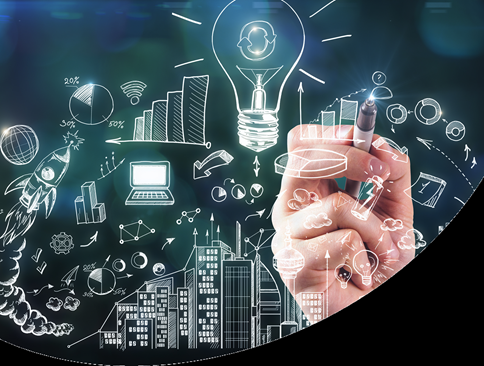 2019.Szövetség a Kiválóságért Közhasznú EgyesületEFQM Magyar Nemzeti Partnerszervezete1116 Budapest, Fehérvári út 132-144.Mobil: 06-30-5151297E-mail: info@kivalosag.hu, szabo@kivalosag.huKérjük, minden sort töltsön ki!Pályázó adataiÁltalános InformációkSzervezeti nagyság és szervezeti formaA pályázó (Kérjük jelölje be a megfelelő rubrikát) A szervezet rövid bemutatásaRészvételi díj: 50 eFt+ÁFA / projekt témakör A pályázót a fenti díjon felül további költség nem terheli.A következő témakör(ök)höz kapcsolódóan nyújtjuk be a pályázatot:A pályázattal kapcsolatos minden információt megismertem, annak feltételeit elfogadom.Szövetség a Kiválóságért Közhasznú EgyesületEFQM Magyar Nemzeti Partnerszervezete1116 Budapest, Fehérvári út 132-144.Mobil: 06-30-5151297E-mail: info@kivalosag.hu, szabo@kivalosag.huSzervezet neve:Címe:Számlázási cím: (amennyiben eltér a fentitől)
Adószám: Kapcsolattartó neve:Telefonszám:Fax:E-mail cím:Kapcsolattartó címe (amennyiben eltér a fentitől):Felelős vezető neve:Beosztása:Vállalat (több, mint 250 alkalmazott)Szervezeti egysége egy nagyvállalatnakKözepes méretű vállalkozás (kevesebb, mint 250 alkalmazott)Kis méretű vállalkozás (kevesebb, mint 50 alkalmazott)Mikro méretű vállalkozás (kevesebb, mint 10 alkalmazottAlkalmazottak számaCustomer ExperienceSharing / Circular Economy New CollaborationAláírás (Jelentkező):Név / BeosztásNév / Beosztás__________________________________________________________Dátum:_____________________________Aláírás (SzKKE):Név / BeosztásNév / Beosztás__________________________________________________________Dátum:_____________________________